Please ensure that you email completed work to oak@lyng.norfolk.sch.uk so I can provide feedback on certain pieces to ensure progression. MorningChallenge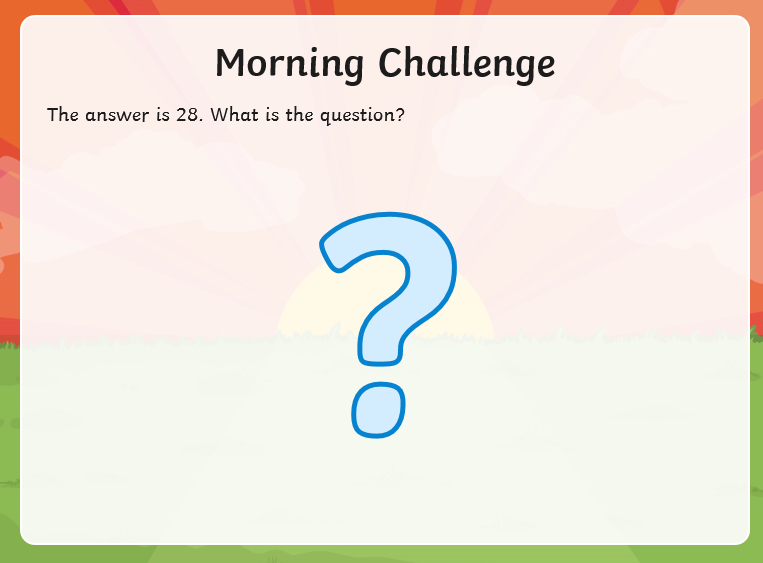 Can you come up with at least 10 questions?MathsMorning Year 5, in this lesson, we will use place value charts to identify the value of digits in 6-digit numbers. We will also add inequalities to equations with 6-digit numbers.LO: Can I compare 6-digit numbers using inequalities?Here is the link:https://classroom.thenational.academy/lessons/comparing-6-digit-numbers-using-inequalities-6crkjeThe worksheets are below, remember to watch the lesson first, then take the quiz to check your understanding.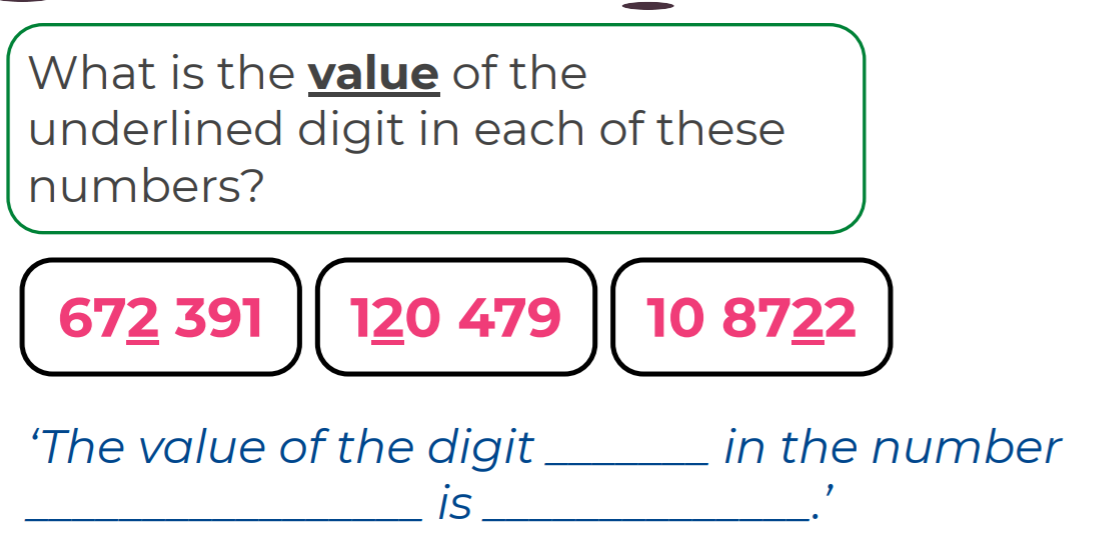 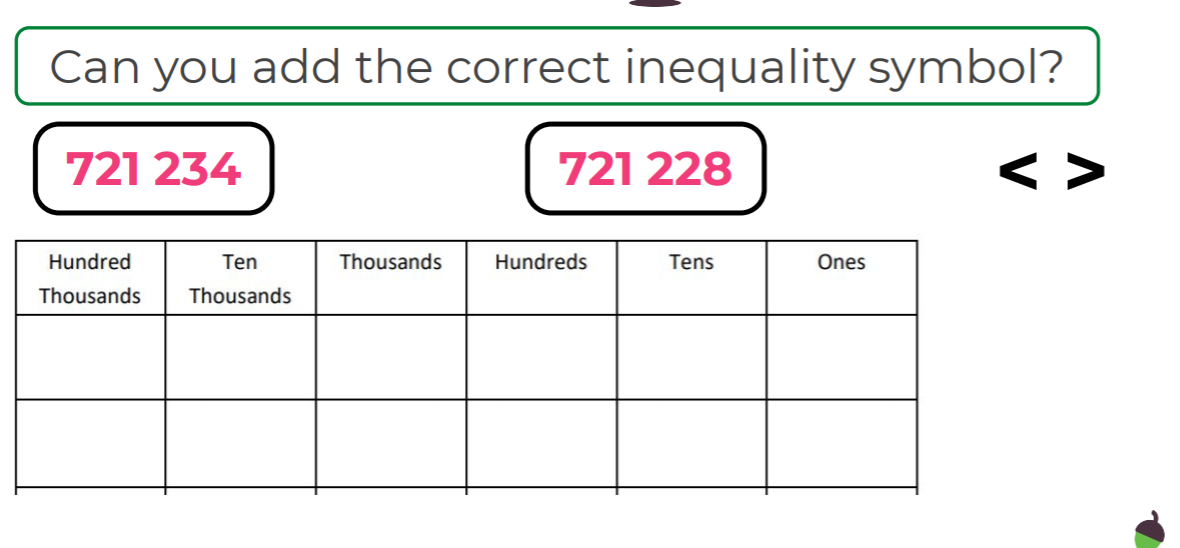 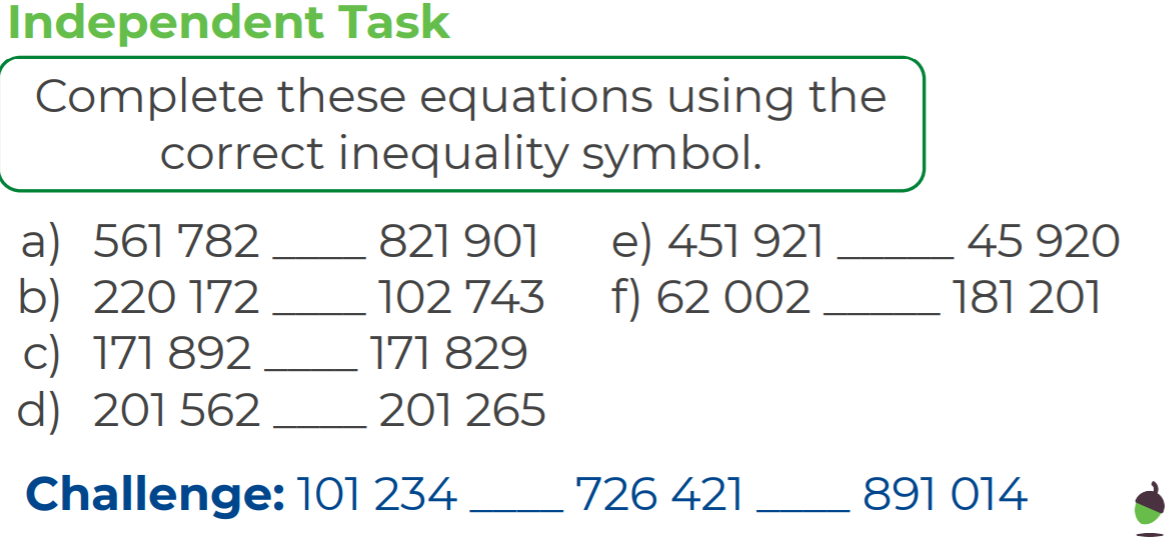 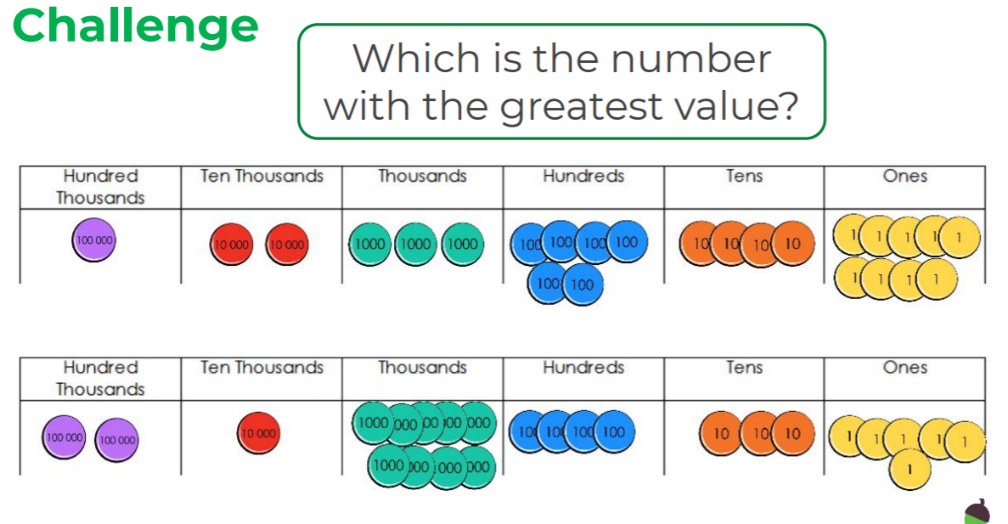 EnglishToday we are continuing to work through the ‘talk for writing’ English books.Here is the link:https://www.talk4writing.com/wp-content/uploads/2020/05/Y5-One-Chance.pdfOne Chance by Dean ThompsonToday, we are finishing our stories that we started on Tuesday. On pages 24 and 25.I look forward to seeing for finished stories.Here are the pages we are working from. Remember to click on the link for the larger versions.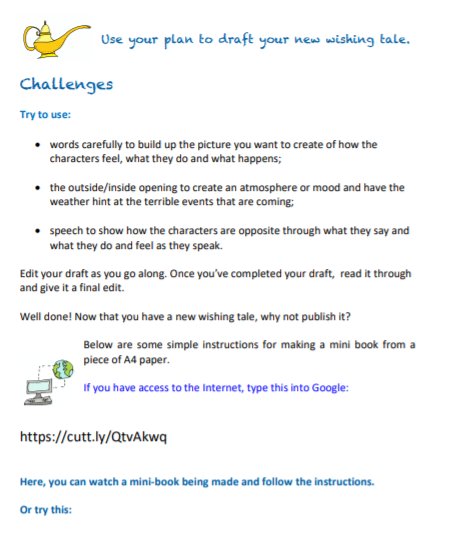 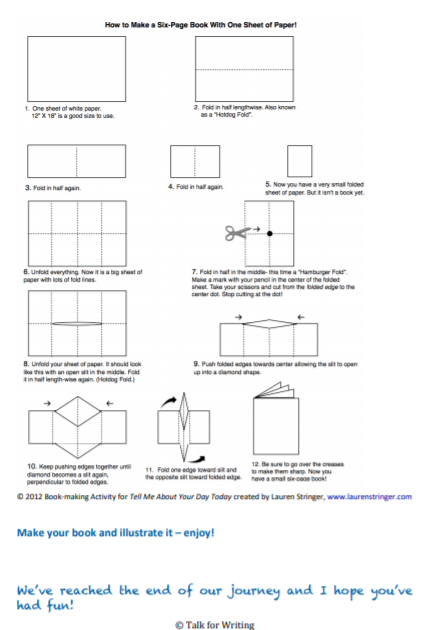 PSHCEThis week we are continuing to think about mindfulness. Have a go at the challenge below: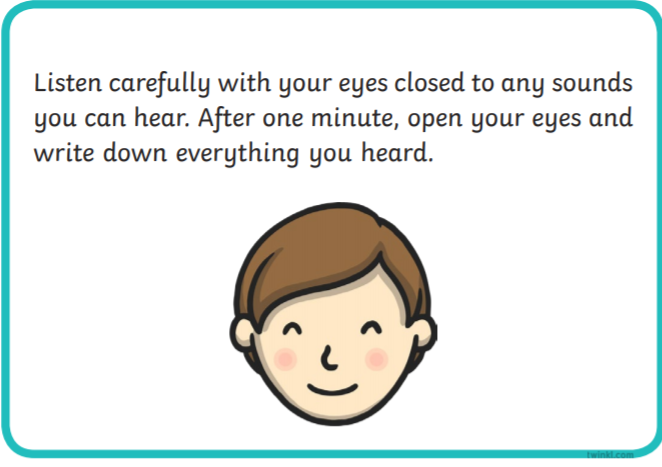 Then, complete the sheet below:LO: Can I think of things I am grateful for, as I complete the sheet?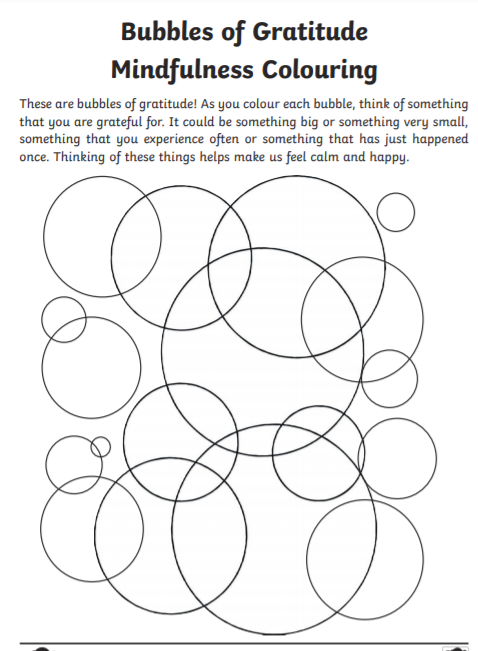 Afternoon lessons:ScienceThis week, in science, we will continue to learn about the lives and work of some famous scientists.Today we are going to learn about Stephen Hawking.In this lesson, we will learn about why Stephen Hawking is one of the most well-known scientists of the 21st Century. We will take on the role of a science presenter, write our own scripts and present a science topic of our choice.LO: Can I write my own script and present a science topic of my choice?Here is the link to the session:https://classroom.thenational.academy/lessons/who-is-stephen-hawking-crr3jtHere is the worksheet, remember to watch the video first:I look forward to seeing your presentations.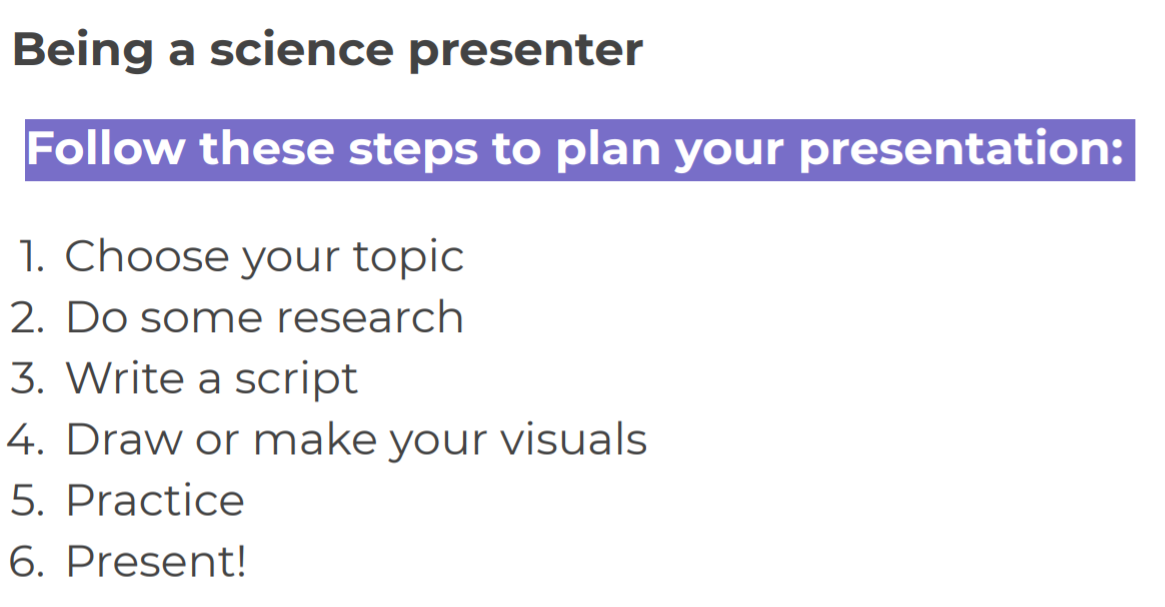 Thanks Oak, I’ll hear from you via the class email.Remember Miss Wharton has her laptop on all day during the week, like when we are at school, so you can send your work or a message when you like (I can share these with Mrs Wylie), We love hearing from you.